CURRICULAM VITAE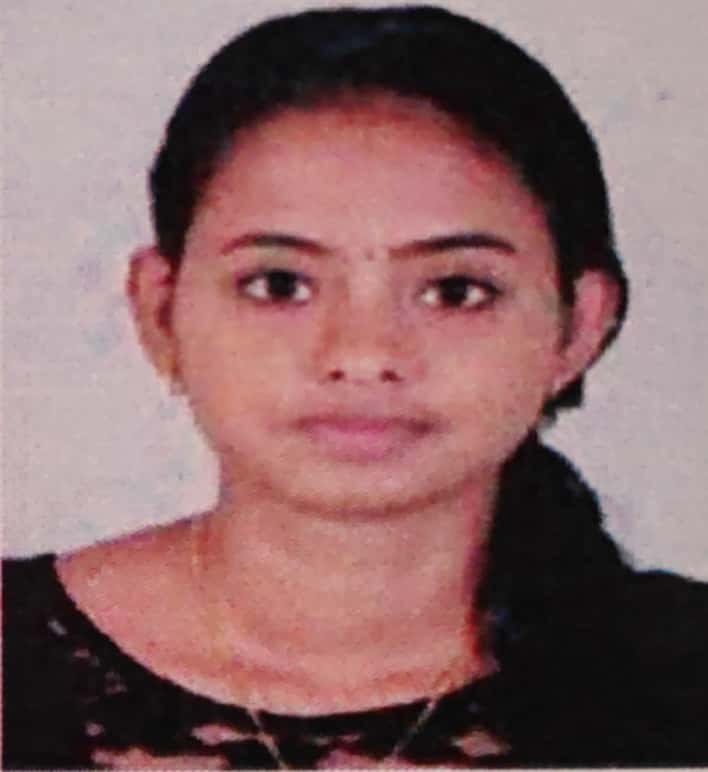 POST APPLIED FOR		: 	STAFF NURSEPERSONAL INFORMATION  Name 					:	Miss NEETHU K.GFather's Name 			:	Mr Gopi K.RMothers' Name 			:	Mrs Geetha M.SDate of Birth 				:	16/09/1995Age 					:	23 yearsSex 					:	FemaleNationality 				:	IndianLanguages 				:	English, Malayalam,Hindi & TamilPermanent Address 			:	Kadayath House                                                                         Vadacode P.O KangarappadyErnakulam,Kerala-682021Contact Number 			:           +918075798492Email ID 				:	neethukg13@gmail.comREGISTRATION DETAILSKerala Nurses and Midwives Council No: KL03201802748  		EDUCATIONAL QUALIFICATIONNURSING EMPLOYMENT HISTORYCAREER OBJECTIVEAmbitious and compassionate graduate nurse aspiring to practice, acquire and improve skills to promote health across the nursing care continuum. Desire to improve the health and wellbeing of the community I serve using a collaborative approach for quality health care.PERSONAL ATTRIBUTESSincerity and Punctuality.Ability to function independently in diverse assignmentsDedication and Observation SkillEfficient in providing holistic quality health care to the assigned client using nursing processAwareness of the need of recording and reportingCoordination and control, of activity within the proffessional health care team  Excellent communication skillsComputer literatureEMPLOYMENT HISTORYDates of Employment  :  01 Jan 2018 To  PresentName of Hospital        :    Aster Medcity International Hospital, Kutti Sahib Road, Cheranelloore,City/State	             :   Cheranellooore ,ErnakulamBed Capacity	             : 670Job Title/Designation   : Staff Nurse Grade IIDepartment/Ward Allocation:  Medical Surgical WardAster Medcity International Hospital Cheranelloore is a 670 bedded JCI&NADH accredited Quartarnary multi-specialty hospital.  There is a 24-hour Emergency and theatre cover, a coronary care and ICU and all specialties. The Staff Nurse Grade II  had 36 beds for all medical Surgical conditions.EQUIPMENTS USEDSkin Traction, Anti Embolic Stoking, Pulse Oximeter, sphygmomanometer, Plaster Cast, Immobilisers, Pressure Vaccum, Suction Apparatus,Infusion,pump,Syringe pump, cardiac monitoring, Crash card,ventilatorWORK PERFORMAHighlightsInterpersonal skill Effective Time ManagementSkilled CommunicatorMulti Tasking AbilitiesDuties and responsibilitiesPre-operative and post-operative care of patients undergoing all medical surgical conditions.Applying skin tractions to the patients post-operatively.Provides surgical wound dressing under aseptic techniques.  Assessment and management of pain.Discharge planning of the surgical patient.Mentoring student nurses when assigned to meAssisting junior nurses in orientation to the ward.Ward management in the absence of the head nurse.Documenting Nursing procedures in brief,accurate and complete mannerPerform Nursing assessment of all patients,Plan,implement and evaluate nursing care renderedAdminister oral and IV drugs as ordered by doctorsResponsible for maintaining high standard of sterile and aseptic techniques in the department as per infection control protocol  REFERENCEMiss Lft. Col. Ajitha Nair Chief Nursing OfficerAster Medcity International Hospital Cheranelloore,Phone :-99717983222.	Mrs. Prof. Dr. Saleena Shah	Principal 	Govt college of Nursing Ernakulam3.     Mrs.Sindhu Madhav        nursing officer       Aster Medcity International Hospital Cheranelloore,DECLARATIONI hereby declare that the above-mentioned information is correct up to my knowledge and I bear the responsibility for the correctness of the above-mentioned particulars.Place: Kalamassery 								NEETHU K.GDate: 								QualificationSchool/CollegeBoard/ UniversityYear of Passing% of markingB. Sc NursingGovt college of Nursing ErnakulamKUHS201769XII thGovt HSS EdappallyHigher Secondary Board, Kerala201386XthPius Girls High school EdappallyState Board of Public Examinations, Kerala201182NoName and addressof employerDesignationDepartmentPeriod1Aster Medcity International Hospital Kutti Sahib Road Cheranelloore, Chittoor Kochi Kerala-682027Staff Nurse Grade IIMedical Surgical Ward01 Jan 2018ToPresent